MADHUBAN CURRYBurgerChicken Joe'sPizzaAssorted topping- please see separate menuContains cereals containing gluten, milkDaily menuMenuStaffStudentLamb Dansak6.605.50Contains soya, mustard, cereals containing gluten, milkAubergine and bean curry 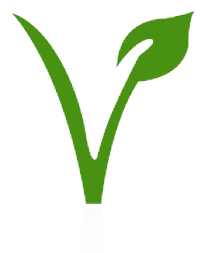 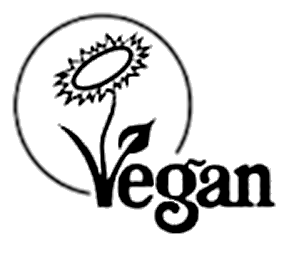 6.605.50Contains soya, mustard, cereals containing glutenDaal 0.000.00Contains milkRice 1.801.50Popadum Contains cereals containing glutenFlatbread Contains cereals containing glutenStaffStudentBeef burger3.603.00Contains cereals containing glutenChicken burger3.603.00Contains mustard, celery, cereals containing glutenChips 1.501.25Bowl of Chips 2.101.75StaffStudentMaple and sweet chilli chicken3.503.50Contains mustard, milkMediteranean kebab3.503.50Contains cereals containing glutenChips 1.501.25Bowl of Chips 2.101.753.002.50StaffStudentStaffStudentHand battered cod3.903.25Contains soya, eggs, fish, sulphates, cereals containing gluten, milkFennel and blue cheese tart 3.603.00Contains soya, eggs, cereals containing gluten, milkMushy peas Chips 1.501.25Bowl of Chips 2.101.75StaffStudentPeri peri half chicken4.003.20Chips 1.501.25Bowl of Chips 2.101.75